Об утверждении Перечня муниципального имущества муниципального образования Андреевский сельсовет подлежащего передаче во владение и (или) в пользование субъектам малого и среднего предпринимательства и организациям, образующим инфраструктуру поддержки субъектов малого и среднего предпринимательства 	В соответствии со ст. ст. 12, 132 Конституции Российской Федерации,  Федеральными законами от 6 октября 2003 г. № 131-ФЗ «Об общих принципах организации местного самоуправления в Российской Федерации», от 24.07.2007 № 209-ФЗ «О развитии малого и среднего предпринимательства в Российской Федерации», Постановлением администрации муниципального образования Андреевский сельсовет от 18.05.2020 г. № 47-п «Об утверждении Положения о порядке формирования, ведения и обязательного опубликования перечня муниципального имущества муниципального образования Андреевский сельсовет, свободного от прав третьих лиц, используемого в целях предоставления его во владение и (или) в пользование на долгосрочной основе субъектам малого и среднего предпринимательства и организациям, образующим инфраструктуру поддержки субъектов малого и среднего предпринимательства»:	1.Утвердить перечень муниципального имущества муниципального образования Костинский сельсовет подлежащего передаче во владение и (или) в пользование субъектам малого и среднего предпринимательства и организациям, образующим инфраструктуру поддержки субъектов малого и среднего предпринимательства	2. Контроль за исполнением настоящего распоряжения оставляю за собой.	3. Распоряжение вступает в силу со дня подписания.И.о. главы администрации                                                                   Е.А. ПрохороваРазослано: в дело, администрации района, прокурору	Приложение к распоряжению администрации муниципального образования Андреевский сельсоветот 13.10.2021 № 41-рПеречень муниципального имуществамуниципального образования Андреевский сельсовет,подлежащего передаче во владение и (или) в пользованиесубъектам малого и среднего предпринимательства иорганизациям, образующим инфраструктуру поддержкисубъектов малого и среднего предпринимательства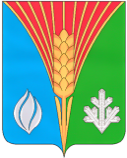 АдминистрацияМуниципального образованияАндреевский сельсоветКурманаевского районаОренбургской областиРАСПОРЯЖЕНИЕ13.10.2021 № 41-р№ п/пНаименование объектаИдентификационные характеристикиАдрес объекта недвижимостиПлощадь (кв.м)Фактическое и (или) предполагаемое целевое использование объектаПримечание12345671Административное здание Двухэтажное (школа) здание Кадастровый номер:56:16:0102001:159Российская Федерация, Оренбургская область, Курманаевский район, МО Андреевский сельсовет, с. Ферапонтовка, ул. Зеленая, д.21 187,3м2для использования хозяйственного (складского) помещения